№1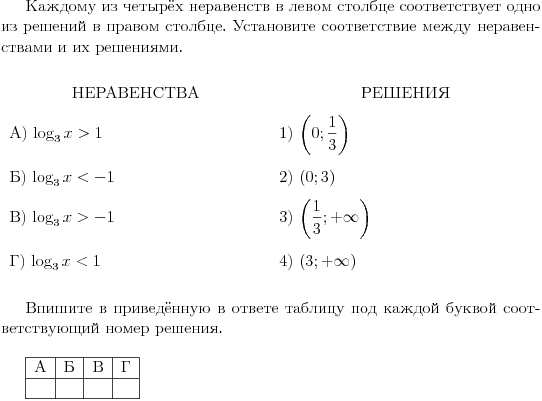 №2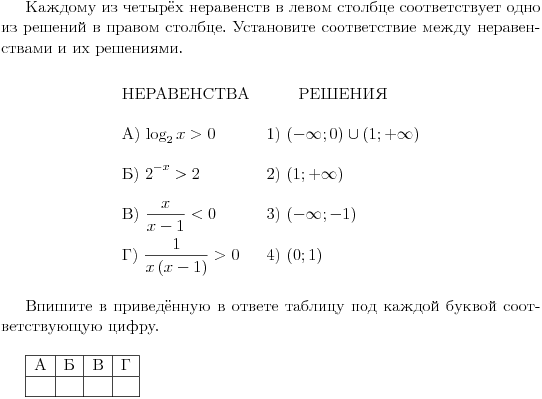 №3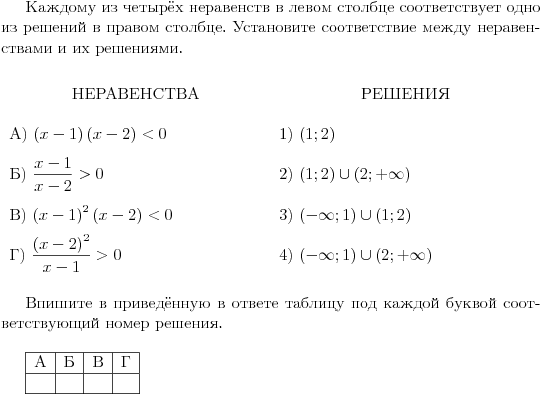 №4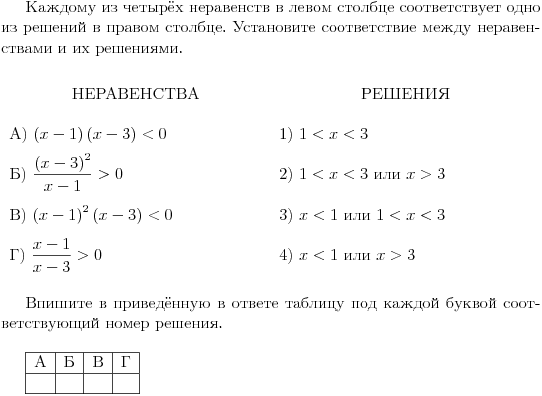 	№5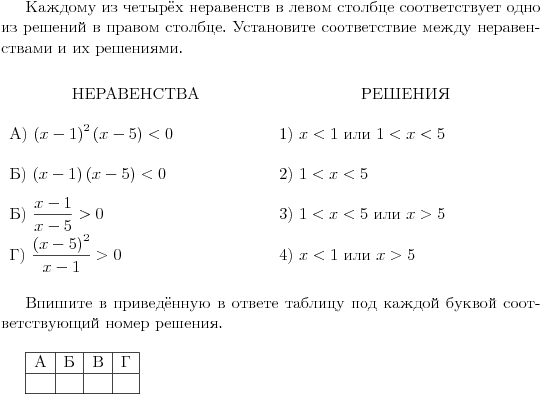 №6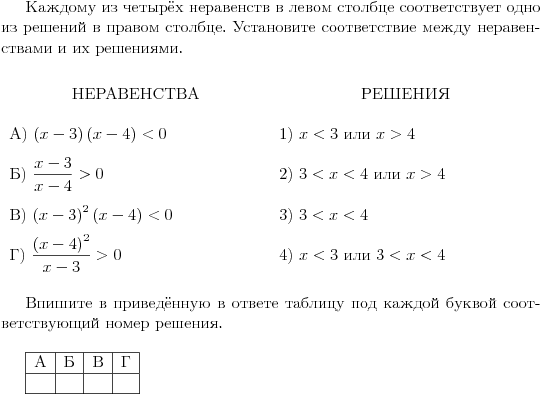 №7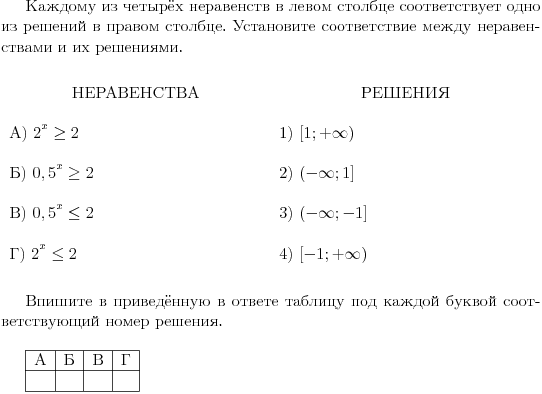 	№8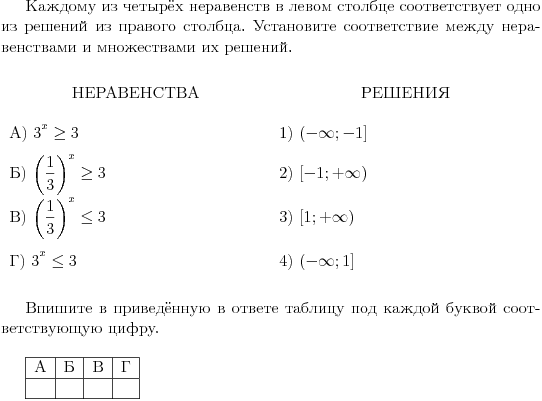 	№9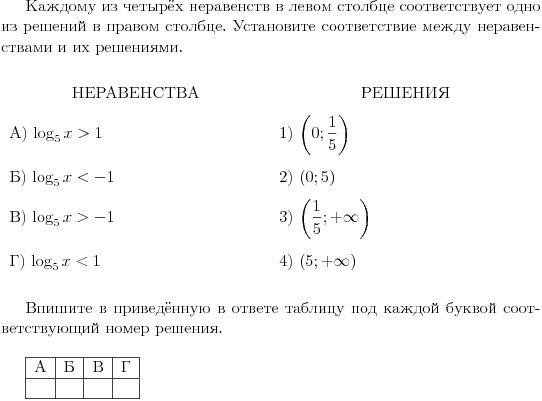 №10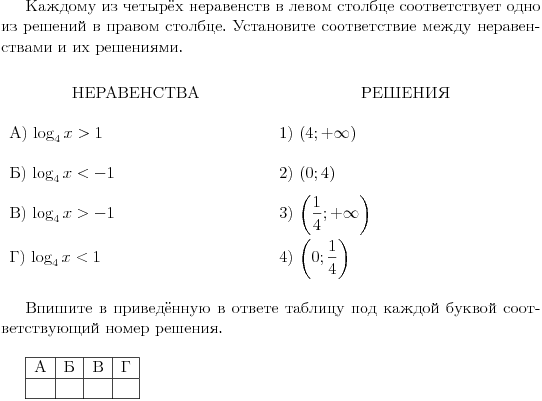 №11№12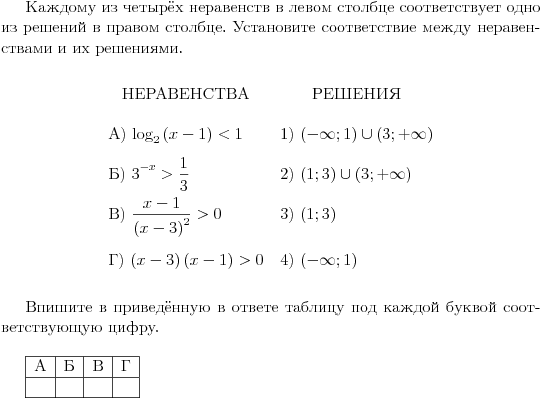 №13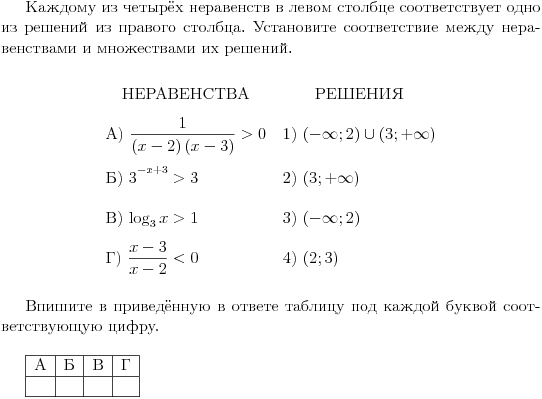 №14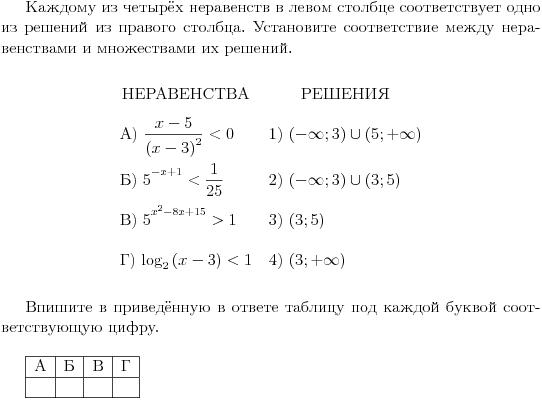 №15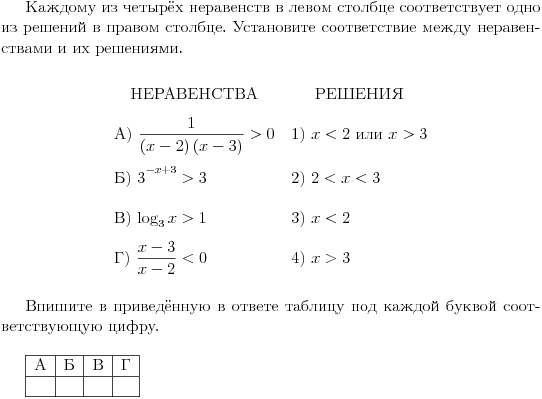 